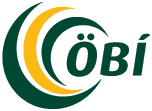 Ályktun aðalfundar Öryrkjabandalags Íslandshaldinn 20. – 21. október 2017um kjaramál	Aðalfundur Öryrkjabandalags Íslands, haldinn 20. – 21. október 2017, skorar á alla þingmenn sem munu taka sæti á Alþingi að loknum alþingiskosningum 28. október nk. að bæta kjör örorkulífeyrisþega með því að hafa áhrif á fjárlagagerð ríkisins fyrir árið 2018 með eftirfarandi hætti:- Hækka óskertan lífeyri almannatrygginga í 390.000 kr. fyrir skatt (framfærslu- viðmið án heimilisuppbótar).- Afnema krónu-á-móti-krónu skerðingu sérstakrar framfærsluppbótar með því að fella bótaflokkinn inn í tekjutrygginguna.- Afnema tekjuskerðingar í almannatryggingakerfinu.- Hækka persónuafslátt þannig að ekki verði greiddur skattur af tekjum undir 300.000 kr. á mánuði.- Setja lög til að koma í veg fyrir víxlverkun skerðinga á milli greiðslna úr lífeyrissjóðum og úr almannatryggingakerfinu.